令和５年度　環境わくわく体験講座案内　　No．2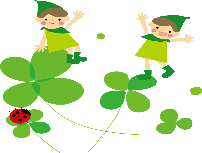 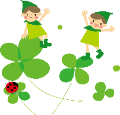 【８月講座】「籐のキャンディケース」を作ろう！
○日時：８月２７日（日） １０時～１２時　○講師：林　公子　　　　〇材料費：２００円/人 ○持ち物：花切りばさみ・霧吹き・目打ち（千枚どおし）・ペンチ・１ｍを測れるメジャー（無い方の分は、こちらで用意します）
※自然の素材、「ふじ」を使って、オリジナルのかごがつくれるよ！　【９月講座】「牛革でオリジナルデザインの　キーホルダー作り＆野生動物の話」○日時：９月１７日（日） １０時～１２時　○講師：木下　英幸　　　○材料費：３００円／人　※高級牛革にオリジナルの模様をつけて、世界に一つだけのキーホルダーをゲットできるよ！＜会場＞桐林リサイクルセンター　（飯田市桐林２２５４－５）☆申込み方法：桐林リサイクルセンター　TEL:０２６５－２６－１０５０まで先着親子７組まで。（受付８：３０～１７：１５　月曜・祝日休）マスク(任意)にご協力下さい。☆ごみ減量・環境学習のため、廃てんぷら油・不要CD等いただければ有難く存じます。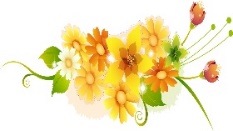 　＜主催＞南信州広域連合　飯田環境センター　桐林リサイクルセンター　　　　　　　　　　　＜協力＞NPO法人　環境わくわく体験スクール